Welcome, cousin. Joe Parker from through Joseph Holleman, Jr. We have completed the YDNA test on this group, and now have no less than four folks in this line.

I will be limited in use here, as my router failed and I must share with my wife on this line. joe

From: "luvapug2001@yahoo.com" <luvapug2001@yahoo.com>
To: "HOLLYMAN@yahoogroups.com" <HOLLYMAN@yahoogroups.com>
Sent: Sunday, August 7, 2011 11:54 AM
Subject: Re: [HOLLYMAN] Hickman Holliman



I think I mentioned when I first joined the group that I have Hollomans on my paternal (Hickman's family) and maternal sides. On my maternal side, I have Joseph Holleman, Jr. and Elizabeth Moody as common ancestors with you. I come through Thomas/Emaline and Edmund Wesley. This is why I'm anxious for Hickman's family to be connected to the Christopher Hollyman family to whom most of us here have traced our kinship. Maybe someday . . . 

Susan Holloman Jonsson

>________________________________
>From: Joseph or Gladys Parker <parkerjg635@yahoo.com>
>To: "HOLLYMAN@yahoogroups.com" <HOLLYMAN@yahoogroups.com>
>Sent: Friday, August 5, 2011 5:58 PM
>Subject: Re: [HOLLYMAN] Hickman Holliman
>
>
> 
>Betty, the Edmund Holleman that died in MO, just south of IL line, was Edmund Wesley Holleman, who was the son of Thomas Holleman and Emaline____. He is also the grandson of my line, Joseph Holleman, Jr. and Elizabeth Moody. Edmund was born August 10, 1773 in Wake Co., NC, and died September 28, 1843 in St. Geneieve Co., MO. His descendants continued to live in MO, and some of them moved into MS in Yazoo Co., MS, to populate that area.
>I have the James that you mention marrying in IL, but, can't tell you who his father is. Most likely, he is kin to William. Many of our family did move to Wilson Co, and Smith Co., TN in those early years, but, I have little info on them, as printed material about that bunch is hard to come by when you live in Texas.
> 
>joe
>
>From: BF <b.fritch@yahoo.com>
>To: "HOLLYMAN@yahoogroups.com" <HOLLYMAN@yahoogroups.com>
>Sent: Friday, August 5, 2011 3:49 PM
>Subject: Re: [HOLLYMAN] Hickman Holliman
>
> 
>
>Joe Parker – here’s another Edmond who d later, St
>Genevieve, MO - from Pope Co, IL, 2 counties West and North 3 to Randolph, then just
>across the Mississippi River.
>http://stegenevieve.net/124/1830-census-full-transcription/
> 
> 
> 
>Bob Schneider too believes that William is father of Hickman. I
>have staunchly held onto the idea (the book) that my James was b
>in VA about 1799. In the last few years
>ancestry has transcribed more Pope Co. IL. There’s a William different people have tried to get me to consider as father
>of James. I’m trying to consider
>it…this is what I wanted to talk to you about, Joe, and you’re just forcing me
>to think about it! ;-) I procrastinate! 
> 
>In 1830 Pope, IL, page 1 (I don’t see a date the
>census was taken)
> 
>William Holloman 
>M 1 under 5, 2
>5-10, 2 10-15, 1 20-30, 1 50-60
>F 1 under
>5, 1 15-20, 1 20-30, 1 40-50 
> 
>If this is fa of James, James & Lorinda could have been
>living with this Wm and could be the 20-30’s. They m Jan 5, 1829 Pope, IL. Lorinda
>was b Sep 10, 1807 (23 yrs) and James b ___? I show their first child b Oct 1830. (And Hickman b abt 1825 could be one of the 5-10;s or under 5 and
>brother to James – 25 yrs apart??) Lorinda’s
>fa, Asa Davis p5, doesn’t have either M or F in the 20-30 age so they weren’t
>living with him, and I don’t see James in a separate household.
> 
> 
>1840 Pope, IL – very difficult to read…P21 interpreted by
>Ancestry as Jos and Wm Holloman – likely to be Jas and Wm – living next door to
>ea other.
> 
>James Holloman 
>M 1 under 5, 1 5-10, 1 10-15, 1 20-30, (1 30-40 James?) (20-30 must be a relative or farm helper??)
>F 2 under 5, 1 5-10, 1 20-30 James had 6 living chldn in
>1840. (Looks
>like Ed would fit better for first name on the census page but they had the original
>and maybe could see things that didn’t copy well?)
>
>William Holloman
>1 5-10, 2 15-20, and 1 60-70, F 2 10-15, 1 15-20 and
>1 50-60 (and Hickman might be one of the 15-20’s)
> 
>1850 Pope, IL
>Lorinda is head of household with children. James, about 50, either died, is incarcerated,
>in a sanitarium or absconded before this census. 
> 
>Joe, I’m going to send a copy of this to you personally
>along with the excerpts from census, my colored marks, and 1840 census form so
>you don’t have to look them up.
> 
>What’s your take, Joe? Bob Schneider and Jim Holloman - what do you think? I haven’t found a Holloman from the ‘other’
>Holloman’s (Hickman’s side) interested in a DNA test. One is vacationing now who I will talk to in
>a week or so.
> 
>
>________________________________
>From: Joseph or Gladys Parker <parkerjg635@yahoo.com>
>
> 
>In reviewing the Message Archives, message # 1878, from Fabian Doles, particularily caught my eye. I have seen other entries about Hickman Holloman, but I read this one a little more thoroughly. Fabian states that William Holloman is the father of Hickman Holloman - a statement that I don't disagree with, but, have no proof of. When my family ancestor traveled to Kentucky, and then on to Illinois later, one of the men that did show up with him and his uncle, Edmond/Edmund Holleman, was a William Holloman. This one did show up in Muhlenburg Co., TN on one of the Census there - don't remember the year in particular. This is in the years prior to 1810-1815. In 1826, Pope Co., IL, some notes on court proceedings there, one Edmond Holleman and one William Holleman made purchases from an estate in the area they were then living. In 1829, Edmond passes on. I have searched the counties around that area in the years since then, but, have found
>little or no data on any William Holloman. I have searched my record of marriages for that section of Illinois - the southern most counties of the State - but never came up with a marriage for this William. But, I strongly suspect that he was associated with the Holleman family of Surry Co., VA, as was Wilson and Edmund Holleman of Surry Co., VA. More than several of the Holleman/Holliman/Holloman familes in southern Virginia and in certain counties in NC, did travel to Smith Co., TN, and surrounding areas of TN, and remained there for the remainder of their lives. I don't think that my data on the Holleman family is complete enough to name Hickman's father.
> 
>Joe
>
>[Non-text portions of this message have been removed]
>
>[Non-text portions of this message have been removed]
>
>[Non-text portions of this message have been removed]
>
>
> 
>
>

[Non-text portions of this message have been removed]

[Non-text portions of this message have been removed]__._,_.___Reply to sender | Reply to group | Reply via web post | Start a New Topic Messages in this topic (9) Recent Activity: Visit Your Group "You don't know who you ARE
until you know who you are FROM." 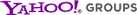 Switch to: Text-Only, Daily Digest • Unsubscribe • Terms of Use.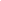 __,_._,___Robert, I will browse those TN census records one of these days. Of course before 1850 no names except hd. Can you account for the 20-30 yr old M and F with William in 1830 census other than James and Lorinda (based on them 'maybe - hard to read' living next to him in 1840??) IL became a state in 1818. 1820 Pope census had a few Joiner's (several compared to the number of people in the census :-) ) but no Holloman's.

Betty
FL


I am of the opinion that Hickman Holloman (and Alexander Holloman and George Washington Holloman) are the sons of William Holloman. I do not have knockdown evidence for this, just a number of document entries pointing in that direction. 

I have found William Holloman (vary the spelling as you will) in Pope County IL documents. However, I found no deed, court, or tax documents directly linking him to George Washington, or James, or Hickman. You can find a Pope census record which places James and William as neighbors. The latest I can find him is about late 1850. I cannot find William in the 1850 Pope census. George Washington shows up in the 1860 and 1870 censuses of Hardin County, IL. (Unfortunately Hardin County had a fire that destroyed docs prior to 1878.) Those censuses indicate state of birth as TN, birth year as 1821. You can find a Wash. Holloman in the 1845 IL state census living next to a Wm. Hollom[illegible]xxx in the Lusk Creek area. Lusk Creek was the home of my Holloman family through at least my gr grandmother. 

Some posters mentioned the Hollimans in the Wilson/Smith area of TN. I would go farther and include Wilson, Smith and Jackson Counties in TN. Census checks and other document checks indicate many Hollomans living in that area going well back into the 18th century. Unfortunately, you cannot do extensive document searches in Jackson because of a fire. In any event, I would strongly recommend that researchers check those counties. 

I based my decision to call William the father of Hickman on census records. The names Joiner, Modglin and Holloman can be found in Wilson County TN. They can also be found in Pope County. Modglin and Holloman in particular, are hardly common surnames. I found a William Holloman in the 1820 Lebanon Township, Wilson County TN census living next door to Lott Joiner. Lott Joiner and Hickman Joiner can also be found in Pope County 1830 census living not far from William Holloman. Did the families move together? Did they have marriage or blood relations?

Note also the use of the name Hickman. Hickman Holloman and Hickman Joiner. Check the Wilson County area. The surname Hickman is present in many documents. One of the early settlers was a Hickman. There are place names with Hickman. 

Other court documents from Wilson County TN lead me to believe he is also the father of one Alexander Holloman who stayed in TN. He is recorded as going into to court on occasion of Alexander getting into some trouble. 

I describe all this as highly suggestive, but not knockdown quality evidence. I suspect one day I'll find some document that nails it, but until then, I believe it's reasonable to call William the father of Hickman. 

Here is my family homepage url:
http://familytreemaker.genealogy.com/users/s/c/h/Robert-L-Schneider/index.html

Robert Schneider

[Non-text portions of this message have been removed]__._,_.___Reply to sender | Reply to group | Reply via web post | Start a New Topic Messages in this topic (7) Recent Activity: Visit Your Group "You don't know who you ARE
until you know who you are FROM." Switch to: Text-Only, Daily Digest • Unsubscribe • Terms of Use.__,_._,___There are a lot of Newsom's and a town by that name in VA, Southampton.

________________________________
From: Joseph or Gladys Parker <parkerjg635@yahoo.com>
To: "HOLLYMAN@yahoogroups.com" <HOLLYMAN@yahoogroups.com>
Sent: Sunday, July 31, 2011 9:49 AM
Subject: Re: [HOLLYMAN] FYI


In addition to the Atkinson name (James) who was one of those that married Christopher's daughter, there is the name "Elizabeth Newton".
When Judith traveled in the Virginia Colony, she generally traveled with Elizabeth "Newsom" or "Newton". I don't have the volume of the Cavaliers and Pioneers of Virginia by Neil M. Nuggent here to read, but, it was close to the above two names. James & John Atkinson were the two brothers that married Chris' daughters. I think their father was named "James" without looking at the FTM at this time. I think that this is "more" than a chance condition, and that further research will lead to the conclusion that this family is somehow associated with the Hollyman clan of Virginia.

I have never searched the Maryland books for any Hollyman [ any spell ] material. I have searched for Clayton family material from there, and, did find some info at that time.

joe

From: Glenn Holliman <glennholliman@embarqmail.com>
To: HOLLYMAN@yahoogroups.com
Sent: Saturday, July 30, 2011 1:51 PM
Subject: Re: [HOLLYMAN] FYI



Joe, There is that Atkinson name, and we know a family of that name farmed next to Christopher Holyman, Sr. in Isle of Wight and two of his daughters married Atkinson brothers.

This Christopher Hollme lived near Hull, Yorkshire, U.K. according to Mapquest. We need to search the Yorkshire archives for more names similar to this. This area was filled with persons who became the Pilgrims to Mass., and within twenty miles southwest, John Wesley, the founder of Methodism was born; a village called Epworth in Lincolnshire. Earlier this summer I was 20 or so miles south of Hull at Gainsborough, visiting a medieval hall there, and learned of the area’s church separatists leanings in the 1600s.

Glenn

From: Joseph or Gladys Parker 
Sent: Friday, July 29, 2011 12:18 PM
To: holleman 
Subject: [HOLLYMAN] FYI

Glenn: here is the aforementioned article. This is found in THE NEW ENGLAND HISTORICAL & GENEALOGICAL REGISTER index of persons, Vol 51 - 148, D - H., Edition published 1995 by Jane Fletcher-Fiske.

THE WILL OF ELLEN (NEWTON) BRACKS - 1638.
(with the usual greetings, etc., of a Will heading................Whereas I heretofore about the nynth day of October A.D. 1633 did make an estate in trust to Mr. Christopher Hollme of Puollhollme, Esq. and unto Mr. ffrancis Edger of Wynestead Clerke of all My Freehold land within the towne of ffields and territories of Preston Rihill & Camnerton unto the use and behoofe of my neeces Helen, Mary Elizabeth and ffrancis Newton the daughters of my brother Lancelot Newton dec: with promise that all the said lands and estate of them should remaine in my own power to revoke and desanull the tyme of my natural life and pleasure, etc, etc.......... Unto Mr Christopher Hollme a twenty shilling piece of gould............(Note: a James Atkinson also mentioned, Elizabeth Newton, & Francis Newton are also mentioned. ) Probated October 1638.

I don't know if the HOLLME is close enough to Holleman, or not, but, for what it is worth.............

joe

[Non-text portions of this message have been removed]

[Non-text portions of this message have been removed]

[Non-text portions of this message have been removed]

[Non-text portions of this message have been removed]__._,_.___Reply to sender | Reply to group | Reply via web post | Start a New Topic Messages in this topic (48) Recent Activity: New Members 1 Visit Your Group "You don't know who you ARE
until you know who you are FROM." Switch to: Text-Only, Daily Digest • Unsubscribe • Terms of Use.__,_._,___
I'll toss in some tidbits on my Hollyman ancestor, a Thomas Hollyman who married a woman named Sarah. They had at least two children, Sarah, from whom I descend, and Mary, who married William Rodney in Philadelphia on or about 25 Jan 1688. See http://familytreemaker.genealogy.com/users/h/i/g/Gwendolyn-R-Hignuttwint/WEBSITE-0001/UHP-0251.html. Rodney arrived with William Penn and became the first Speaker of the Assembly of Delaware. Interesting fellow, and many interesting descendants, who are cousins of one degree or another to me (and eventually we'll determine they are cousins to all the other Hollymans). 

Sarah, daughter of Thomas Hollyman and his wife Sarah, was born in England in 1660, and married John Densey in Philadelphia on 1 Nov 1688. Their daughter Sarah Densey is my ancestor. (Among the other descendants of Thomas and Sarah Hollyman, through Sarah Densey, is the artist Maxfield Parrish). 

According to http://familytreemaker.genealogy.com/users/h/i/g/Gwendolyn-R-Hignuttwint/WEBSITE-0001/UHP-0253.html, Mary (Sarah's sister) was born in 1656 in Bristol, Somersetshire, England. Bristol was an important port of embarkation for settlers leaving England in the 17th century. Is it possible that Mary was born "en route" before the family boarded the ship? This is an interesting bit of information that I had not previously discovered in my attempt to determine where in England Sarah was born. But, either I have a bad estimate for Sarah's birth year or, the family was in Bristol for more than four years. Unless Mary is the name of her father's mother, one would expect that Sarah would be the older of the two, but I'm speculating about the naming patterns. 

Somewhere along the line I picked up a birth date for Thomas of 31 Aug 1618. Where did I get that? I've gone back and retraced my steps and checked the sources noted in his entry in my ancestral database, and I cannot figure out its source. I know I did not invent it! 

The Martin Eck Family tree on ancestry provides the same birth date, with a reference to a typeset manuscript in the Penna. Historical Society, but it is not clear that the manuscript is the source of the date. I have seen that manuscript (as I have done research at the Penna. Historical Society), so the birth date might have been handed down through the Mitchell branch of this Hollyman group. 

Additional tidbits: Thomas Hollyman, b abt 1582, christened 3 June 1582, Kidderminster, Worcestershire, England, father: Humfrey Hollyman, mother: Margery. This is from the England and Wales Christening Records database on ancestry (and probably is connected to the item found by Jeanette Holiman Stewart). Another record on ancestry, simply an index item to the British Chancery Records, 1386-1558, refers to a Thomas Hollyman, of Worcestershire, date: 1551-1553, vol. 9, page 314, bundle 1287. My guess is that this would be at Kew. 

An extracted probate record, again not much more than an index to the actual records. "Hollyman, Thomas, Brede, yeoman, 19 Jun 1605, 06 Jul 1605, 79-49, Book: Register 3, Collection: Sussex - Wills and Administrations Preserved in the District Probate Court of Lewes." 

So, without any clues so far in terms of WHERE my Thomas Hollyman was born, it is possible he came from Bedfordshire/Buckinghamshire and it is possible he came from Worcestershire. 

Joe, There is that Atkinson name, and we know a family of that name farmed next to Christopher Holyman, Sr. in Isle of Wight and two of his daughters married Atkinson brothers.

This Christopher Hollme lived near Hull, Yorkshire, U.K. according to Mapquest. We need to search the Yorkshire archives for more names similar to this. This area was filled with persons who became the Pilgrims to Mass., and within twenty miles southwest, John Wesley, the founder of Methodism was born; a village called Epworth in Lincolnshire. Earlier this summer I was 20 or so miles south of Hull at Gainsborough, visiting a medieval hall there, and learned of the area’s church separatists leanings in the 1600s.

Glenn

From: Joseph or Gladys Parker 
Sent: Friday, July 29, 2011 12:18 PM
To: holleman 
Subject: [HOLLYMAN] FYI

Glenn: here is the aforementioned article. This is found in THE NEW ENGLAND HISTORICAL & GENEALOGICAL REGISTER index of persons, Vol 51 - 148, D - H., Edition published 1995 by Jane Fletcher-Fiske.

THE WILL OF ELLEN (NEWTON) BRACKS - 1638.
(with the usual greetings, etc., of a Will heading................Whereas I heretofore about the nynth day of October A.D. 1633 did make an estate in trust to Mr. Christopher Hollme of Puollhollme, Esq. and unto Mr. ffrancis Edger of Wynestead Clerke of all My Freehold land within the towne of ffields and territories of Preston Rihill & Camnerton unto the use and behoofe of my neeces Helen, Mary Elizabeth and ffrancis Newton the daughters of my brother Lancelot Newton dec: with promise that all the said lands and estate of them should remaine in my own power to revoke and desanull the tyme of my natural life and pleasure, etc, etc.......... Unto Mr Christopher Hollme a twenty shilling piece of gould............(Note: a James Atkinson also mentioned, Elizabeth Newton, & Francis Newton are also mentioned. ) Probated October 1638.

I don't know if the HOLLME is close enough to Holleman, or not, but, for what it is worth.............

joe

[Non-text portions of this message have been removed]

[Non-text portions of this message have been removed]__._,_.___Reply to sender | Reply to group | Reply via web post | Start a New Topic Messages in this topic (46) Recent Activity: New Members 1 Visit Your Group "You don't know who you ARE
until you know who you are FROM." Switch to: Text-Only, Daily Digest • Unsubscribe • Terms of Use.__,_._,___Yes, there are lots & lots of posts since the email list's inception...I think over 3000 ... I'm so glad this list/group has helped to bring so many Hollyman family members *together* & that there are so many great folks here sharing so much with everyone...warms my heart immensely..... :) (My dear hubby is doing well (1-mo post-heart surgery), in fact he went for a bicycle ride this morning by himself and rode all around & when I felt his pulse in his wrist, it was waaaaay faster than it should have been (per the nurse yest. at his first cardio rehab) -- IS THIS A GUY THING??? I THINK IT IS!!! (But he is doing well, thank goodness!!! :) Best to all, *TINA/CA********************************

--- On Tue, 7/26/11, Joseph or Gladys Parker <parkerjg635@yahoo.com> wrote:

From: Joseph or Gladys Parker <parkerjg635@yahoo.com>
Subject: [HOLLYMAN] Kathy Harrison
To: "holleman" <HOLLYMAN@yahoogroups.com>
Date: Tuesday, July 26, 2011, 4:30 PM



I have just reviewed the notes that I had in mind that you sent years ago. I have not gotten to these on that list of HOLLYMAN, but, this will be of a big help to you. The dates that I have in mind are as follows: 10/09/01, 10/19/01, 10/10/09, 10/11/09, 10/23/01, 12/01/01, 12/08/01 (3), 9/27/01, 12/08/01 (3), 12/10/01. Sometimes there are more than one entry for a date. I have just reached archive #114, and have a long way to go before the end. At this time, I have just about segravated all my notes that I will be bringing with me to Alabama. There will be many years tht are missing, as I did delete many of the notes after I saved them. My regrets........



joe

[Non-text portions of this message have been removed]

[Non-text portions of this message have been removed]__._,_.___Reply to sender | Reply to group | Reply via web post | Start a New Topic Messages in this topic (2) Recent Activity: New Members 1 Visit Your Group "You don't know who you ARE
until you know who you are FROM." Switch to: Text-Only, Daily Digest • Unsubscribe • Terms of Use.__,_._,___I'll add some confusion factors here at this time.
The following appear to be the children of William Holleman & Rebecca.
Micajah Holleman m. Rebecca Blake 19 Jan 1821, S'hampton Co., VA, he was son of Wm & Receccca.
Bardain (Barham) Hollomon m. Patsey Hollomon, 28 Jan 1824, Johnston Co., NC, Bk 1, pg 100.
James Holleman m. Lucinda Davis, 4 Jan 1829, Pope Co., IL, dau of Asa Davis
Lelia Holleman m. John Mahan Steele 29 Nov 1826, Randolph Co., IL. She appears to be the dau of Malachia Holleman.
Nancy Holloman m. Thomas T. Steele, 12 Apr 1824, Randolph Co., IL. Dau of Malachia Holleman & Martha Turner. Tom Steele b. 30 May 1797, died 30 Mar 1872, Nancy b. 1807 in Sumner Co., TN.
Nancy Holloman m. William Robertson 1 Nov 1831, Pope Co., IL, Bk A page 149.
Sarah A. Hollamon m. John Shurley 4 Jan 1832, Randolph Co., IL. 
Rachel Holliman m. John Harper 23 Nov 1838, Pope Co., IL, Bk A, pg 298
Clarinda Holloman m. Francis Garner 13 Jan 1840, Randolph Co., IL, prob.
dau of Malachia Holloman.
The spelling of the names are as found in the books.

Hope this helps. joe

--- On Sat, 7/2/11, Joseph or Gladys Parker <parkerjg635@yahoo.com> wrote:

From: Joseph or Gladys Parker <parkerjg635@yahoo.com>
Subject: Re: [HOLLYMAN] Joe's Tree
To: HOLLYMAN@yahoogroups.com
Date: Saturday, July 2, 2011, 9:27 AM



My machine screwed up, so will finish this here: Rebecca Barham was the dau of James Barham & wife MaryThorpe. William was the son of Arthur Holleman and Margaret, and gr-son of Joseph Holleman, Sr. William & Rebecca had a son, named, William Howard Hollimon, Jr. This William, Jr. married Sarah Howard, dau of Phillip Howard, on 13 July 1795, in Surry Co., NC. This marriage is listed as on Book 1, pg 110 of North Carolina marriage records.

I have not been able to prove that some of the children of this group did go to live in IL.

joe

--- On Sat, 7/2/11, Joseph or Gladys Parker <parkerjg635@yahoo.com> wrote:

From: Joseph or Gladys Parker <parkerjg635@yahoo.com>
Subject: Re: [HOLLYMAN] Joe's Tree
To: HOLLYMAN@yahoogroups.com
Date: Saturday, July 2, 2011, 9:19 AM



I have in my notes that a William Holliman married Rebecca Barham about 1775, in Southampton Co., VA. He was the son of Arthur Holleman and Margaret. Rebecca was the dau of James Barham, and --- On Thu, 6/30/11, BF <b.fritch@yahoo.com> wrote:

From: BF <b.fritch@yahoo.com>
Subject: [HOLLYMAN] Joe's Tree
To: "HOLLYMAN@yahoogroups.com" <HOLLYMAN@yahoogroups.com>
Date: Thursday, June 30, 2011, 5:34 PM



Thanks Joe. Then you and Glen descend from different sons of Christopher? Do I rem correctly that Glenn descends from Chris (Jr)? Tina with 3 markers off what do you think about our match with Ben - suppose it's Joseph d 1725?? (If the book is correct for my ancestors.)

Without relying on the book, my family ends with my ggg gfa James Holloman, Pope, IL about 1799-1850. Wish I knew where George Holleman got his information. Someone in VA sent me a copy of the will of Wm who the book shows as father of James, but I haven't learned anything from that info that wasn't in the book. I just have no proof that he is the correct James. 

Christopher -1691
Thomas - Mar 1733-34 m Elizabeth Unk

Joseph - 1725 m Unity Unk

William - Oct 18, 1803 m Rebecca Unk

James bef 1799 - bef 1850 census m Lorinda Davis
No proof of James' birth or existence before Jan 1829 min Pope, IL
Jesse Jan 10, 1832 - m Nancy Lane

Edward May 3, 1858 - Feb 27, 1929 m Sarah Elizabeth 'Betty' Clary

Charles Aug 5, 1884 - Apr 29, 1965 m Bertha M Ashford

Otis Nov 19, 1912 - Mar 29, 1990 m Freda M Sharp

Me

So Ben and I split after Christopher's gson Joseph, 6 generations for me and, I believe, 5 for Ben??

Betty
FL

[Non-text portions of this message have been removedBetty Fritch. I'm going to put my "tree" on for everyone to see and use to trace down through the Hollyman/Holleman group. I hope that it will be clear enough for everyone to understand. The first group if for William Benjamin Holleman, for whom the DNA was done. The third group is for my side of the Holleman family.

Group #1.. Christopher Hollyman (1618 - 1691)
m. Anne
(a) William Hollyman (1653 - 1704)
m. Mary Chambers
(1) Josias John Holleman (1695 - 1765)
m. Ann White
(a) Sarah Holleman
m. Phillip Moody, Jr.
* (a) Eliz Moody (1765-1800)

Group #2. Thomas Hollyman (1658 - 1735)
m. Elizabeth _____ ( - 1738)
(1) Joseph Hollyman, Sr. (1700 - 1725)
m. Unity ( - 1775)
(a) Joseph, Jr., (1720 - 1786)
m. Elizabeth Wilson (1725 - 1802)
(1) Wilson Holleman (1750 - 1827)
** m. Elizabeth Moody (1765 - 1800)
(a) Josiah John Holleman (1785- 1862)
m. Jane McLaughlin (--1869)
(1) Wm Arthur (1817-1888)
m .Malinda Guinn
(a) Moody Valentine
(1842- 1927)
m. Lucy Milstead
(1) Moody Clinton
(1890-1975)
(a) Wm Benjamin
(1924) living
NOTE: * & ** above are the same 
The families intermarried at this point

Group #3. This is where my family branches into the Holleman family.

Josiah John Holleman (1785 - 1862)
m. Jane McLaughlin (1792 - 1869)
(1) Hiriam B. Holleman (1824 - aft 1880)
m. Martha Epps Gill (1829 - 1896)
(a) William Daniel Holleman (1853 - abt 1928)
m. Ida Belle Irby (1860 - 1881)
(1) Maria Camile Holleman (1876 - 1966)
m. T. J. Clayton (1864 - 1913)
(a) Maude Lee Clayton (1896 - 1978)
m. Leon Parker (1881 -1954)
(1) Joseph Daniel Parker (1931 - )

The primary research on the Hollyman Family was done by George A. Holleman, and published in 1952, and re-printed by Tina Peddie about 1988 or 1989. There were considerable errors in the family of Josiah John Holleman, and these were corrected by Mr. E. Ray Green (dec'd) when Tina put out the second printing in about 1989(?). Mr. Green was able to get the master records of most of this, from where I don't know, but, suspect that it came from original records of Virginia. Additional info was added by many others after Mr. Green finished his work. I have also added much informa-
tion to that list in the ten years that I have been working on it. I have had some great help from others in this search, for which I am eternally grate- 
ful.

Hope this helps everyone. joe


Janette, I believe that he was married at least two times. In Johnston County there are a number of Beddingfield families that lived around the Holliman families. The 2nd marriage to Keron Beddingfield is recorded in Bk, pg 101 at the NC State Archives. And, the James Hollomon is spelled in this manner. I did not record the first marriage book number. From about 1741 to about 1868, marriages in NC were done by "bans" or bonds, and only this was recorded, not actual marriage date.

joe

--- On Sat, 6/25/11, jstewartsnc <jstewartsnc@yahoo.com> wrote:

From: jstewartsnc <jstewartsnc@yahoo.com>
Subject: [HOLLYMAN] Possible 2nd wife of James Grantson Holliman
To: HOLLYMAN@yahoogroups.com
Date: Saturday, June 25, 2011, 2:56 PM



Keron Beddingfield married James Hollomon 25 Sep 1827 in Johnston County, NC. Would this James Hollomon be our James Holliman?? The source citation is the North Carolina Archives. I found it on Ancestry.com North Carolina Marriage collection, 1741-2004. I saw this years ago, but bypassed it due to the spelling. 

Jeanette

[Non-text portions of this message have been removed]

I did not get a chance, at Clayton Library, to finish going thru the records of York Co., VA, but, from what parts I did see, it is now most likely that the Richard Hollman, the captain of more than one ship, is probably not part of our Hollyman family. By 1659, he has already been the captain of a galley that travels to England and back. I will contiue to study this as time permits but I no longer expect positive results. 

I did get a chance to do some extensive looks at the records of Wilkes Co., GA. While some of the records indicate that David Hollomon did die in Wilkes County, as noted on the record books, I could not find any abstracts of that Will. There was a David Hollomon that died in Hancock County, and this one did provide for the children. One of the children was named Harmon on the Will and the other county names Richard in place of Harmon. Don't know what is what at this time. I did note that after 1788, there is a David Hollomon in Wilkes County, and he is still there in the 1790's. I suspect that this was the David, Jr. Absalom and Samuel are still there in the 1790's also. I still need more work on this one.

joe's gotta go fer now.

--- On Sun, 6/19/11, Joseph or Gladys Parker <parkerjg635@yahoo.com> wrote:

From: Joseph or Gladys Parker <parkerjg635@yahoo.com>
Subject: [HOLLYMAN] Richard Holliman
To: "holleman" <HOLLYMAN@yahoogroups.com>
Date: Sunday, June 19, 2011, 9:32 PM



While making one last run on the note books tonite, I came across the following:

In 1659, Richard Holman was captain of galley, HONOU'R. This ship has shares that are owned by some members of the Holleman family. This is found in the York Co., VA, Wills, Orders and Deeds, 1659- 1669.

joeHello Betty & All,
Jim H. Hollomon was a member of this list for a time and I believe he responded to some messages on the list..as he did to Joe’s..so those would be in the list archives. He was not online but for a short time ..so I would send him copies of data/info from the internet and questions he would answer and return by snail mail for this list. We worked on many of the related family names to the Hollomans of Hertford/Bertie also..trying to put the puzzle together! 

As far as a family member continuing his research..I don’t believe so...but I will think about contacting his family about his records..

I will go through what I have and try to put some order to it ; ) 
I use to fall asleep “counting Hollomans” ..really, trying to make them all fit ; )

Kathy Harrison
harris@livingonline.com
when this you see~remember me

researching Holloman, Baker, King, McGlohon, Freeman, Early, Williford families from Bertie/Hertford Co., NC

From: BF 
Sent: Monday, June 20, 2011 6:03 AM
To: HOLLYMAN@yahoogroups.com 
Subject: Re: [HOLLYMAN] James H. Hollomon

I may not be involved with this family, but I too was wondering if his records are on the internet. Anyone know if a family member kept his records and maybe continue searching?

Betty
FL

________________________________
From: Glenn Holliman <mailto:glennholliman%40embarqmail.com>
To: mailto:HOLLYMAN%40yahoogroups.com
Sent: Monday, June 20, 2011 1:54 AM
Subject: Re: [HOLLYMAN] James H. Hollomon

K. Harrison,

*Is there anyway I could visit you and scan the information and letters from
James Hollomon?!!! *The internet has made it possible to create a virtual
archives for this and later generations to review.

Also, Joe, the Hollemans who had shares in Richard Holman's ship, the *
Honour*, would one be Richard Holliman, son of Christopher Holyman, Sr?

I am squeezing another day of research in my England trip, heading today to
the Milton Keynes library on local history where my valued associate here in
England, Peter Smith, believes there is information on Christopher Holyman
(will filed in 1589) of Sherington and Newport Pagnell, Buckinghamshire.

Glenn

On Mon, Jun 20, 2011 at 1:43 AM, Glenn Holliman <mailto:glennfromyahoo%40gmail.com>wrote:

>
>
> ---------- Forwarded message ----------
> From: KHarrison <mailto:harris%40livingonline.com>
> Date: Sun, Jun 19, 2011 at 10:38 PM
> Subject: [HOLLYMAN] James H. Hollomon
> To: mailto:HOLLYMAN%40yahoogroups.com
>
>
> **
>
>
> Hello Joe & All,
> I just had to comment on the message below concerning James Hunter
> Holloman.
> James was the ultimate researcher for all things “Hollomon” long before the
> internet was used for genealogy . I corresponded with Jim about our Holloman
> ancestors from Isle of Wight, VA.> Bertie/Hertford Co., NC for over 20
> years. He had been researching court records, etc., for many, many years
> before that and was in contact with most all Holloman researchers from that
> time. He had met with Dr. Charles R. Holloman to share data over the years.
> I considered him a meticulous genealogist and a very good friend.
>
> I have boxes of letters of Holloman data from him ..and from other Holloman
> researchers whom he corresponded with through the years. I would trust any
> info he shared as true ..as he was not one to make assumptions. He always
> required proof before writing it down as fact.
>
> He would have just loved all the new enthusiasm in our list, group and
> Glenn’s blog!
>
> KHarrison
> mailto:harris%40livingonline.com
> when this you see~remember me
>
> From: Joseph or Gladys Parker
> Sent: Sunday, June 19, 2011 1:02 PM
> To: mailto:HOLLYMAN%40yahoogroups.com
> Subject: Re: [HOLLYMAN] David Holliman
>
> Special note: The James Grantson Holliman will in SC, may the will of James
> Grantson Holliman, Jr., who did die in SC. James, Sr. was the executor of
> that will.
>
> While perusing my notes that I made about 8 years ago, indicates that there
> is a David Hollomon, who lived in Hancock Co., GA, and raised a family
> there. This David was born in Maryland, and moved to GA after the Rev War. I
> will re-read my notes and get back to you later on this.
>
> I also have a note from James (Jim) Holloman, which I will include on this
> letter, listed below. Jim lived in Bertie Co., NC and was an avid searcher
> of the Holloman family in that county. Listed below:
>
> "Here is my analysis of Samuel Hollomon who married Christine; I have no
> proof as to who his fatther was. Samuel Hollomon born ca 1752 in Bertie
> County, m1 Christine, who died ca 1798. Samuel then m2 on 11 Mar 1798,
> Martha Patsey Early, dau of Benjamin Early and Millicent. The following are
> believed to be or are children of Samuel. 1)Bryant Hollomon, (prob) born ca
> 1786, married Lavenia Hollomon dau of John & Marina. 2) Samuel Hollomon, bca
> 1790 who prob married Sarah. George Hollomon bca 1792, died in 1860's,
> married Susan Hollomon, dau of John & Marina. Judieth Hollomon bca 1794,
> died in 1860's married Jalon Hollomon, son of John & Marina. James Hollomon
> b 25 July 1795 - died 16 April 1857, married Charlotte Everette Hollomon,
> dau of Cornelius Hollomon and Judieth (Juda). Thomas Hollomon bca 1798 died
> 1854, married Cintha. Thomas was probably the last child of Christine. David
> Hollomon, bca 1807 - died 1870's m1 Jane Hollomon, dau
> of Wright Hollomon & Susanna. He m2 Marina Early 30 Mar 1872. Martha
> (Patsey) Hollomon bca 1813 m1 William O. Adams, m2 Jesse Harrell.
> There were eight (8) heirs to Samuels estate. We know that Samuel, George,
> Judieth, David, and Martha were heirs from deeds in Bertie County. We Know
> that James was from his Bible and Thomas was in James' Bible.
> Bryand is a suspeet from where he lived and his dealings with the other
> members. David was further identified as son of Sam and Martha when he got
> married. s/ Jim Hollomon.
>
> Jim says that his father was Hunter D. Hollomon (1881-1945) His father was
> James P. Hollomon (1825-1906).. Both were born and raised in Hereford Co.,
> NC. My mother was a Wynns, but her mother was Cora Lee Hollomon (1868-1929).
> Cora's father was James D. Hollomon (1832-1875). James' father was Burwell
> B. Hollomon (1800-1860s). It is suspected that Burwell was Jame P.'s uncle.
> (family lore says that mom and dad were kin). James P. and Burwell were
> first noted within a mile of where Christopher Charles Hollomon (1695-1760)
> settled about or before 1728. Due to loss of records in Hereford County, I
> can only speculate as to the father of James P. & Burwell B. s/ Jim H.
>
> Richard Hollomon, who died 1798 had his will probated in Hancock Co., GA
> mentions dau Sarah Curton, son Harmon Hallamon, dau Charity Rachel,
> William, wife Harpy, dau Elizabeth, probated 4 Sep 1798 in Hancock Co., GA.
> This is different from the will noted in SOME GA RECORDS by Lucas.
> (Gotta check this out)
>
> Another page of notes mentioned the Holliman family of Wilkinson Co., GA.
> David Hollomon, Sr., grandfather of James Hollomon, came from Maryland to
> Putnam Co., GA shortly after the Rev War. (mentions a manuscript in the
> hands of E. J. Hollimon, McIntyre, GA)
>
> David Jr., father of James, Virgil, Frank, Joseph, Mary Ann, Jane, Thomas,
> and Andrew Hollomon, was born in Putnam Co., GA in 1804 and was married to
> Sara Branson of same county in 1822. He then moved to Wilkinson Co., GA,
> near Red Level Church, where he died in 1858. All seven of the brothers
> served in the Civil War, with Virgil being killed in service. John moved to
> Randolph Co., GA, James visiting him, met & married Anne Caroline, dau of
> Edward P. Thompson, on 4 Dec 1851. Ed Thompson married Eliza Butler. Civil
> War soldier, James H. Hollomon born July 21, 1828, enlisted as Pvt in CO I,
> 57th Reg of GA Volunteers. He died at age 71 years in 1899.
>
> Joe's gotta go.
>
> --- On Sun, 6/19/11, Glenn Holliman <mailto:glennholliman%40embarqmail.com>
> wrote:
>
> From: Glenn Holliman <mailto:glennholliman%40embarqmail.com>
> Subject: [HOLLYMAN] David Holliman
> To: mailto:HOLLYMAN%40yahoogroups.com, "Glenda Norris" <mailto:
> gnorris%40bcbsal.org>
> Date: Sunday, June 19, 2011, 1:32 AM
>
> Lynn,
>
> I am saving this for my David Holliman and Elizabeth Bryant file. We will
> be delighted to see you in Fayette, Alabama this October. More information
> later this summer on the seminar/discussions/sharing time. Hey, we will
> take a group photo!
>
> Glenn
>
> On Sat, Jun 18, 2011 at 7:36 PM, Lynn and Verna <mailto:
> lrholliman%40suddenlink.net>
> wrote:
>
> > **
> >
> >
> > Joe, Thanks for the information on the David Holliman lineage. I have
> been
> > working on the connection between the Holliman's, the Bryant's and the
> > Fannings for approximately a year. I am going to outline your post and
> > earlier posts to see what I can match.
> >
> > My Father was David Fannin Holliman, born in Iowa in 1893. His
> Grandfather
> > was David Fannin Holliman born in North Carolina in 1832. His Father was
> > Robert Holliman born in North Carolina and married Hulda, maiden name
> > unknown in North Carolina. Documented Trogdon cousins identified David
> > Fanning as the possible connection to the Fannin name. He was a British
> > Loyalist, orphaned at 9, who was adopted by Needham Bryant in Randolph
> (?)
> > County, Asheboro, North Carolina. Needham Bryant was one of the first, if
> > not the first, officer James Grantson Holliman served under in the Civil
> > War. David Fanning also had an orphaned sister Elizabeth. I have not been
> > able to determine if she was adopted by the Bryant's, but she was born
> the
> > same year as James Grantson Holliman's wife Elizabeth Bryant was born.
> >
> > My DNA does not match the established Hollyman family DNA lineage. I am
> > extremely interested in the adoptions you have identified of the Bryants
> by
> > the Hollimans.
> >
> > Further research I have done indicated that the original David Holliman
> may
> > have entered the U.S. through Georgia. I have an early very (very)
> > unreliable document that states he did. My verbal family history states
> the
> > Robert Holliman lineage migrated off of the Georgia plantation. This
> verbal
> > history can not be ignored, as it is often repeated by the numerous
> > descendants of David Fannin Holliman, b. 1832.
> >
> > My DNA matches one Ed Newbern through FTDNA. We have not been able to
> make
> > any connections, but our common territory in the 1750 - 1800 range may be
> > Georgia.
> >
> > Futher, I have been matched with a possible 3rd cousin that is a
> descendant
> > of the Fannon/Fannin line from Virginia, David Fanning's original home
> area
> > in the 23 and Me DNA. We are trying to match trees to determine our
> > conenction. The kicker is the cousin is from Canada, where David Fanning
> was
> > banished to after the Civil War, but is not a direct descendant of or
> > positively connected to him.
> >
> > I can document that Robert Holliman, b. 1800-01 and David Fannin
> Holliman,
> > born 1832, were neighbors and close associates of Warren
> Holiman(Holliman)
> > in Saline, Grant and Hot Spring County, Arkansas areas prior and during
> the
> > Civil War. David and Family were disowned, which is another story, and
> fled
> > to Iowa at the end of the war.
> >
> > My second cousin Donald Arlie Holliman has submitted his DNA to determine
> > if we are both descendants of David Fannin Holliman, b. 1832. If so, the
> DNA
> > split from the Hollyman's came with David or before. Before I move on, I
> > want this answer.
> >
> > Many of you on this board show Robert Holliman, wife Hulda, as a son of
> > James Grantson Holliman. I need any information or documentation to show
> how
> > that is possible. His birth date does not make sense with the birth date
> of
> > Elizabeth Bryant Holliman; some of the younger children in that family,
> > including Warren, are questionable.
> >
> > The story of the Civil War is another story standing by itself. I have
> held
> > back details, hoping someone else would have information we could
> compare. I
> > have tried to document it in Arkansas with little results.
> >
> > I have been very frustrated recently, hitting the proverbial brick wall.
> It
> > appears some issues keeping me from researching may have cleared up, and
> > opened me up for further research. A couple of times I have felt very
> > foolish in some of my posts on this and facebook.
> >
> > Joe, again I will outline your research you have reported, dig into my
> > notes, and get back to you with some unanswered questions. If ANYONE has
> any
> > information about Robert Holliman, PLEASE let me know!
> >
> > At one point, I found information that James Grantson Holliman's will may
> > be on file in South Carolina archives. I have not been able to find my
> > notes! Has anyone found his will??
> >
> > I hope I have not rambled to much in this post.
> >
> > Lynn
> > Tyler, TX
> >
> > ps I will be in Alabama this fall. That is on my bucket list, not to be
> > denied! By the way, Glenn, check my profile on Face Book; you will see
> where
> > the Husker reference came from! One of my football partners is from
> > somewhere called Middle Tennessee. Just looking at your picture, I will
> > never believe we are not cousins; so I had to be one of the Holliman
> girl's
> > off spring!!
> >
> >
> >
>
> [Non-text portions of this message have been removed]
>
> [Non-text portions of this message have been removed]
>
> [Non-text portions of this message have been removed]
>
> 
>
>

[Non-text portions of this message have been removed]

------------------------------------

"You don't know who you ARE
until you know who you are FROM."Yahoo! Groups Links

[Non-text portions of this message have been removed]

[Non-text portions of this message have been removed]__._,_.___Reply to sender | Reply to group | Reply via web post | Start a New Topic Messages in this topic (17) Recent Activity: Visit Your Group "You don't know who you ARESomeone else passed this info on, so I don't have a clue as to where it may be listed.

--- On Sun, 6/19/11, Lynn and Verna <lrholliman@suddenlink.net> wrote:

From: Lynn and Verna <lrholliman@suddenlink.net>
Subject: [HOLLYMAN] Re: David Holliman
To: HOLLYMAN@yahoogroups.com
Date: Sunday, June 19, 2011, 7:45 PM



Joe<< Special note:Â The James Grantson Holliman will in SC, may the will of James Grantson Holliman, Jr., who did die in SC.Â James, Sr. was the executor of that will.>>

Joe, I believe that James Grantson Holliman, Jr's., will was filed for probate in North Carolina. It was a separate entry from the one I remember. I will have to dig deep to refind the information.

Thanks for the information. I am going to chart it in the near future.

LynnFrom: Lynn and Verna <lrholliman@suddenlink.net>
Subject: [HOLLYMAN] Re: David Holliman
To: HOLLYMAN@yahoogroups.com
Date: Saturday, June 18, 2011, 4:36 PM



Joe, Thanks for the information on the David Holliman lineage. I have been working on the connection between the Holliman's, the Bryant's and the Fannings for approximately a year. I am going to outline your post and earlier posts to see what I can match.

My Father was David Fannin Holliman, born in Iowa in 1893. His Grandfather was David Fannin Holliman born in North Carolina in 1832. His Father was Robert Holliman born in North Carolina and married Hulda, maiden name unknown in North Carolina. Documented Trogdon cousins identified David Fanning as the possible connection to the Fannin name. He was a British Loyalist, orphaned at 9, who was adopted by Needham Bryant in Randolph (?) County, Asheboro, North Carolina. Needham Bryant was one of the first, if not the first, officer James Grantson Holliman served under in the Civil War. David Fanning also had an orphaned sister Elizabeth. I have not been able to determine if she was adopted by the Bryant's, but she was born the same year as James Grantson Holliman's wife Elizabeth Bryant was born.

My DNA does not match the established Hollyman family DNA lineage. I am extremely interested in the adoptions you have identified of the Bryants by the Hollimans.

Further research I have done indicated that the original David Holliman may have entered the U.S. through Georgia. I have an early very (very) unreliable document that states he did. My verbal family history states the Robert Holliman lineage migrated off of the Georgia plantation. This verbal history can not be ignored, as it is often repeated by the numerous descendants of David Fannin Holliman, b. 1832.

My DNA matches one Ed Newbern through FTDNA. We have not been able to make any connections, but our common territory in the 1750 - 1800 range may be Georgia.

Futher, I have been matched with a possible 3rd cousin that is a descendant of the Fannon/Fannin line from Virginia, David Fanning's original home area in the 23 and Me DNA. We are trying to match trees to determine our conenction. The kicker is the cousin is from Canada, where David Fanning was banished to after the Civil War, but is not a direct descendant of or positively connected to him.

I can document that Robert Holliman, b. 1800-01 and David Fannin Holliman, born 1832, were neighbors and close associates of Warren Holiman(Holliman) in Saline, Grant and Hot Spring County, Arkansas areas prior and during the Civil War. David and Family were disowned, which is another story, and fled to Iowa at the end of the war.

My second cousin Donald Arlie Holliman has submitted his DNA to determine if we are both descendants of David Fannin Holliman, b. 1832. If so, the DNA split from the Hollyman's came with David or before. Before I move on, I want this answer.

Many of you on this board show Robert Holliman, wife Hulda, as a son of James Grantson Holliman. I need any information or documentation to show how that is possible. His birth date does not make sense with the birth date of Elizabeth Bryant Holliman; some of the younger children in that family, including Warren, are questionable.

The story of the Civil War is another story standing by itself. I have held back details, hoping someone else would have information we could compare. I have tried to document it in Arkansas with little results.

I have been very frustrated recently, hitting the proverbial brick wall. It appears some issues keeping me from researching may have cleared up, and opened me up for further research. A couple of times I have felt very foolish in some of my posts on this and facebook.

Joe, again I will outline your research you have reported, dig into my notes, and get back to you with some unanswered questions. If ANYONE has any information about Robert Holliman, PLEASE let me know!

At one point, I found information that James Grantson Holliman's will may be on file in South Carolina archives. I have not been able to find my notes! Has anyone found his will??

I hope I have not rambled to much in this post.

Lynn

Tyler, TX

ps I will be in Alabama this fall. That is on my bucket list, not to be denied! By the way, Glenn, check my profile on Face Book; you will see where the Husker reference came from! One of my football partners is from somewhere called Middle Tennessee. Just looking at your picture, I will never believe we are not cousins; so I had to be one of the Holliman girl's off spring!!

[Non-text portions of this message have been removed]__._,_.___Reply to sender | Reply to group | Reply via web post | Start a New Topic Messages in this topic (7) Recent Activity: Visit Your Group "You don't know who you ARE
until you know who you are FROM." Switch to: Text-Only, Daily Digest • Unsubscribe • Terms of Use.Special note: The James Grantson Holliman will in SC, may the will of James Grantson Holliman, Jr., who did die in SC. James, Sr. was the executor of that will.

While perusing my notes that I made about 8 years ago, indicates that there is a David Hollomon, who lived in Hancock Co., GA, and raised a family there. This David was born in Maryland, and moved to GA after the Rev War. I will re-read my notes and get back to you later on this.

I also have a note from James (Jim) Holloman, which I will include on this letter, listed below. Jim lived in Bertie Co., NC and was an avid searcher of the Holloman family in that county. Listed below:

"Here is my analysis of Samuel Hollomon who married Christine; I have no proof as to who his fatther was. Samuel Hollomon born ca 1752 in Bertie County, m1 Christine, who died ca 1798. Samuel then m2 on 11 Mar 1798, Martha Patsey Early, dau of Benjamin Early and Millicent. The following are believed to be or are children of Samuel. 1)Bryant Hollomon, (prob) born ca 1786, married Lavenia Hollomon dau of John & Marina. 2) Samuel Hollomon, bca 1790 who prob married Sarah. George Hollomon bca 1792, died in 1860's, married Susan Hollomon, dau of John & Marina. Judieth Hollomon bca 1794, died in 1860's married Jalon Hollomon, son of John & Marina. James Hollomon b 25 July 1795 - died 16 April 1857, married Charlotte Everette Hollomon, dau of Cornelius Hollomon and Judieth (Juda). Thomas Hollomon bca 1798 died 1854, married Cintha. Thomas was probably the last child of Christine. David Hollomon, bca 1807 - died 1870's m1 Jane Hollomon, dau
of Wright Hollomon & Susanna. He m2 Marina Early 30 Mar 1872. Martha (Patsey) Hollomon bca 1813 m1 William O. Adams, m2 Jesse Harrell.
There were eight (8) heirs to Samuels estate. We know that Samuel, George, Judieth, David, and Martha were heirs from deeds in Bertie County. We Know that James was from his Bible and Thomas was in James' Bible.
Bryand is a suspeet from where he lived and his dealings with the other members. David was further identified as son of Sam and Martha when he got married. s/ Jim Hollomon.

Jim says that his father was Hunter D. Hollomon (1881-1945) His father was James P. Hollomon (1825-1906).. Both were born and raised in Hereford Co., NC. My mother was a Wynns, but her mother was Cora Lee Hollomon (1868-1929). Cora's father was James D. Hollomon (1832-1875). James' father was Burwell B. Hollomon (1800-1860s). It is suspected that Burwell was Jame P.'s uncle. (family lore says that mom and dad were kin). James P. and Burwell were first noted within a mile of where Christopher Charles Hollomon (1695-1760) settled about or before 1728. Due to loss of records in Hereford County, I can only speculate as to the father of James P. & Burwell B. s/ Jim H.

Richard Hollomon, who died 1798 had his will probated in Hancock Co., GA
mentions dau Sarah Curton, son Harmon Hallamon, dau Charity Rachel, William, wife Harpy, dau Elizabeth, probated 4 Sep 1798 in Hancock Co., GA. This is different from the will noted in SOME GA RECORDS by Lucas.
(Gotta check this out)

Another page of notes mentioned the Holliman family of Wilkinson Co., GA.
David Hollomon, Sr., grandfather of James Hollomon, came from Maryland to Putnam Co., GA shortly after the Rev War. (mentions a manuscript in the hands of E. J. Hollimon, McIntyre, GA)

David Jr., father of James, Virgil, Frank, Joseph, Mary Ann, Jane, Thomas, and Andrew Hollomon, was born in Putnam Co., GA in 1804 and was married to Sara Branson of same county in 1822. He then moved to Wilkinson Co., GA, near Red Level Church, where he died in 1858. All seven of the brothers served in the Civil War, with Virgil being killed in service. John moved to Randolph Co., GA, James visiting him, met & married Anne Caroline, dau of Edward P. Thompson, on 4 Dec 1851. Ed Thompson married Eliza Butler. Civil War soldier, James H. Hollomon born July 21, 1828, enlisted as Pvt in CO I, 57th Reg of GA Volunteers. He died at age 71 years in 1899.

Joe's gotta go.

--- On Sun, 6/19/11, Glenn Holliman <glennholliman@embarqmail.com> wrote:

From: Glenn Holliman <glennholliman@embarqmail.com>
Subject: [HOLLYMAN] David Holliman
To: HOLLYMAN@yahoogroups.com, "Glenda Norris" <gnorris@bcbsal.org>
Date: Sunday, June 19, 2011, 1:32 AM



Lynn,

I am saving this for my David Holliman and Elizabeth Bryant file. We will
be delighted to see you in Fayette, Alabama this October. More information
later this summer on the seminar/discussions/sharing time. Hey, we will
take a group photo!

Glenn

On Sat, Jun 18, 2011 at 7:36 PM, Lynn and Verna <lrholliman@suddenlink.net>
wrote:

> **
>
>
> Joe, Thanks for the information on the David Holliman lineage. I have been
> working on the connection between the Holliman's, the Bryant's and the
> Fannings for approximately a year. I am going to outline your post and
> earlier posts to see what I can match.
>
> My Father was David Fannin Holliman, born in Iowa in 1893. His Grandfather
> was David Fannin Holliman born in North Carolina in 1832. His Father was
> Robert Holliman born in North Carolina and married Hulda, maiden name
> unknown in North Carolina. Documented Trogdon cousins identified David
> Fanning as the possible connection to the Fannin name. He was a British
> Loyalist, orphaned at 9, who was adopted by Needham Bryant in Randolph (?)
> County, Asheboro, North Carolina. Needham Bryant was one of the first, if
> not the first, officer James Grantson Holliman served under in the Civil
> War. David Fanning also had an orphaned sister Elizabeth. I have not been
> able to determine if she was adopted by the Bryant's, but she was born the
> same year as James Grantson Holliman's wife Elizabeth Bryant was born.
>
> My DNA does not match the established Hollyman family DNA lineage. I am
> extremely interested in the adoptions you have identified of the Bryants by
> the Hollimans.
>
> Further research I have done indicated that the original David Holliman may
> have entered the U.S. through Georgia. I have an early very (very)
> unreliable document that states he did. My verbal family history states the
> Robert Holliman lineage migrated off of the Georgia plantation. This verbal
> history can not be ignored, as it is often repeated by the numerous
> descendants of David Fannin Holliman, b. 1832.
>
> My DNA matches one Ed Newbern through FTDNA. We have not been able to make
> any connections, but our common territory in the 1750 - 1800 range may be
> Georgia.
>
> Futher, I have been matched with a possible 3rd cousin that is a descendant
> of the Fannon/Fannin line from Virginia, David Fanning's original home area
> in the 23 and Me DNA. We are trying to match trees to determine our
> conenction. The kicker is the cousin is from Canada, where David Fanning was
> banished to after the Civil War, but is not a direct descendant of or
> positively connected to him.
>
> I can document that Robert Holliman, b. 1800-01 and David Fannin Holliman,
> born 1832, were neighbors and close associates of Warren Holiman(Holliman)
> in Saline, Grant and Hot Spring County, Arkansas areas prior and during the
> Civil War. David and Family were disowned, which is another story, and fled
> to Iowa at the end of the war.
>
> My second cousin Donald Arlie Holliman has submitted his DNA to determine
> if we are both descendants of David Fannin Holliman, b. 1832. If so, the DNA
> split from the Hollyman's came with David or before. Before I move on, I
> want this answer.
>
> Many of you on this board show Robert Holliman, wife Hulda, as a son of
> James Grantson Holliman. I need any information or documentation to show how
> that is possible. His birth date does not make sense with the birth date of
> Elizabeth Bryant Holliman; some of the younger children in that family,
> including Warren, are questionable.
>
> The story of the Civil War is another story standing by itself. I have held
> back details, hoping someone else would have information we could compare. I
> have tried to document it in Arkansas with little results.
>
> I have been very frustrated recently, hitting the proverbial brick wall. It
> appears some issues keeping me from researching may have cleared up, and
> opened me up for further research. A couple of times I have felt very
> foolish in some of my posts on this and facebook.
>
> Joe, again I will outline your research you have reported, dig into my
> notes, and get back to you with some unanswered questions. If ANYONE has any
> information about Robert Holliman, PLEASE let me know!
>
> At one point, I found information that James Grantson Holliman's will may
> be on file in South Carolina archives. I have not been able to find my
> notes! Has anyone found his will??
>
> I hope I have not rambled to much in this post.
>
> Lynn
> Tyler, TX
>
> ps I will be in Alabama this fall. That is on my bucket list, not to be
> denied! By the way, Glenn, check my profile on Face Book; you will see where
> the Husker reference came from! One of my football partners is from
> somewhere called Middle Tennessee. Just looking at your picture, I will
> never believe we are not cousins; so I had to be one of the Holliman girl's
> off spring!!
>
> 
>

[Non-text portions of this message have been removed]

[Non-text portions of this message have been removed]__._,_.___Reply to sender | Reply to group | Reply via web post | Start a New Topic Messages in this topic (10) Recent Activity: Visit Your Group "You don't know who you ARE
until you know who you are FROM." MARKETPLACEHi!

Maybe I could chime in here with another Holloman line with TN connections. 

My Holloman family was in Wilson County TN prior to moving to the Lusk area of Pope County IL. It appears that there was a large concentration of Hollimans/Hollemans/Holloman/Holimans/etc. in the Wilson, Smith and Jackson County TN area. My earliest documented ancestor in Wilson County, TN was William Holliman. He had a number of children born in the county. He shows up in court documents in Wilson County. 

It also appears that the Hollimans moved to IL with a Joiner family. William Holliman lived near Lott Joiner in Wilson County TN. He also lived near Lott Joiner in Lusk, Pope County, IL. 

The time period here is prior to 1825. Many of the other Hollimans in the three county area of TN appear to have moved from Surrey County, NC. I haven't been able to locate William in Surrey.

Robert Schneider

--- In HOLLYMAN@yahoogroups.com, Joseph or Gladys Parker <parkerjg635@...> wrote:
>
> I believe that recently someone posted a request for information on certain groups of Hollimans in Tennessee. I was reviewing my notes this morning and came across this information. For what it is worth:
> 
> Malichi Holloman married Martha Turner, most likely in Tennessee. Of this marriage, one dau is listed.
> Nancy Holloman, born 1807 in Sumner Co., TN, married Thomas Steele, who was born 30 May 1797 in TN, married 12 Apr 1824. Steele died 30 Mar 1872 in Statesville, IL. This info was found in Southern Ilinois Ancestorial Charts, Volume 7, pg (not written down).
> 
> joe
>I believe that recently someone posted a request for information on certain groups of Hollimans in Tennessee. I was reviewing my notes this morning and came across this information. For what it is worth:

Malichi Holloman married Martha Turner, most likely in Tennessee. Of this marriage, one dau is listed.
Nancy Holloman, born 1807 in Sumner Co., TN, married Thomas Steele, who was born 30 May 1797 in TN, married 12 Apr 1824. Steele died 30 Mar 1872 in Statesville, IL. This info was found in Southern Ilinois Ancestorial Charts, Volume 7, pg (not written down).

joeIf anyone has access to the following works by Dr. Charles R. Holloman, The Cross Index to Deeds of Johnston Co., NC 1746 -1749, and to Dobbs Co., NC 1759 - 1791, and Lenior Co., NC 1791 -1880, you will find info in these printings that will answer a lot of our questions about who owned land and other stuff in the above counties. There is the possibility that Dr. Holloman cross referenced his work to find, and name, other Holliman families in these areas. Our local libraries do not have this material, and when I was in NC Archives a couple years ago, I did not get that far along with my research there. I'm reasonably sure that the library at Raleigh will probably have this material, but, don't know what it would take to get the information of the Hollimans/Hollomans from these booklets.

You might also consider looking for some books by David Avant, Jr. titled
Some Southern Colonial Families, Vol. II.

joeSeth Holliman married Unity Godwin on 17 Aug 1786, in Johnson Co., NC

Joe

--- On Wed, 6/15/11, Joseph or Gladys Parker <parkerjg635@yahoo.com> wrote:

From: Joseph or Gladys Parker <parkerjg635@yahoo.com>
Subject: [HOLLYMAN] Info on Seth Holliman
To: HOLLYMAN@yahoogroups.com
Date: Wednesday, June 15, 2011, 1:29 PM



The following info is from abstracts of Johnson Co., NC Will books, as interpreted by Weynete Haun Parks.

DB-W2, pg 269, 2 Aug 1851. Garry Holliman & wife Rhoda of Johnson Co., NC to William Earp of Johnson County for $200, 139 ac on NS of Buffelow Creek adj G.W. Fason, being lands obtained from Seth & Bethany Holliman. Signed: Berry (G) Holliman, Rhoda (X) Holliman
Nov. Ct. 1851

DB - W2, pg 272, 12 Apr 1851: Larkin H. Holliman, Josiah O. Holliman, Samuel Carson & wife Martha Ann Hollimon Carson of Chickasaw Co., MS appoint S.P. Horton of Johnson Co., as our Attorney to ask for a record our distribution share of the estate of Seth Hollimon & Bethany Hollimon, dec'd, who Est. we are heirs and grandchildren of said Seth Hollimon, and niece anb nephews of said Bethany Hollimon dec'd of Johnson Co., NC. Signed: Larkin (X) Holliman, Feb Ct. 1852, Samuel Carson, Josiah O. Hollimon, Martha Ann (X) Carson.

DB W-2, pg 274, Oct. 17, 1851. Griffin H. Hollimon, & David B. Hollimon of Lauderdale Co., AL, appoint Josiah Holder of Johnson Co. as our attorney to receive for us, from our grandfather, Seth Holliman, dec'd, & Aunt Bethany Holliman dec'd of Johnson Co., NC. Signed: Griffin Hollimon, David B. Hollimon, Feb Ct, 1852.

DB W-2, pg 305, 27 Mazr 1829: John Smith of Johnson Co., NC to Betsy Hollimon, & Wiley Hollomon of Johnson Co., for love and affection to my dau & son-in-law, a negro Lettie. Wit: Seth Hollimon. Aug Ct. 1829

DB - N2, pg 252, 25 Nov 1826.: Larry Hollimon & Mary Hollimon of Johnson Co., NC to Joseph Richardson of Johnson Co., NC, for $250, 160 ac BS of Little River, adj Winnifred Holliman, Joseph Richardson 160 ac the lands belonging to Jesse Hollimon, dec'd, that fell to Larry Hollimon one of the legatees, and was within the said Mary Hollimon, decpd, widow of said dec'd dower. Signed:: Larry (X) Hollimon, Mary Hollimon. Nov Ct. 1826

With this, you have to assume that Bethany Holliman is most likely the daughter of Seth Hollimon. I do not have the identity of Seth's wife. With several of the legacies of Seth identifying him as grandfather, and Bethany as being their aunt. 

Then, who was the father of this Larry, Gerry, & Larkin H. Hollimon, and Josiah O. Hollimon????? There was also a David B. Hollimon.

I'll be happy to work with anyone on this.

Joe

[Non-text portions of this message have been removed]JAMES MAULE: Well, duh!!! I really AM tired!! I know that...that you have to be a male from the male HOLLYMAN line (carrying the name, which yuou dont cuz you are a Maule!), forgive me! BUT.... have you thought of doing an AUTOSOMAL DNA test thru somewhere like 23andme which I have, and a few other known cousins of mine have done? We can see our dna connection right off the bat there... and since we KNOW what our connection is ... it's pretty obvious ... I have a WATKINS cousin on there, and a STEMBRIDGE (two Stembridge cousins in fact), a BUSSEY or two, and a couple more! And we can see what genomes we share, and "how much" got passed down... To check into it, just go to: www.23andme.com - they are having a 'sale' ... I think it's $99, plus then you pay $9.99/mo. for ongoing 'matches', etc. Sevl mos ago they had an even better 'sale' - I guess they didnt charge the $99 at all! I like that even better! 
I have over 700/800 matches there ... ongoing ... but you dont know right off the bat HOW you are related... you have to look at each other's profile pages to check out the SURNAMES and LOCALES they have posted on their personal profile pages...and then HOPE you see a common surname...then compare notes, look at each other's family trees, etc.... It's interesting! When on SALE, I think it's worth it! Take care, CUZ'N TINA/CA

--- On Sat, 6/4/11, James Edward Maule <MAULE@law.villanova.edu> wrote:

From: James Edward Maule <MAULE@law.villanova.edu>
Subject: RE: [HOLLYMAN] THANKS TO ALL! More On English Research
To: "HOLLYMAN@yahoogroups.com" <HOLLYMAN@yahoogroups.com>
Date: Saturday, June 4, 2011, 4:01 PM



Hi Tina,

I don't think the yDNA test will answer the question, because for me it will take me back through my father, his father, his father, and so on. In fact, I've done the yDNA test(s) to try to work out my Maule ancestry (another one of many family history projects).

The mtDNA test won't help, either. :-) 

What we need the scientists to do is to figure out how each ancestor shows up in the chromosones. E.g., a test for mother of father, for father of mother of father, for mother of mother of father of mother, and so on. :-) If someone invents that, I'll start the campaign to get that person a Nobel Prize!!!!

Jim

-----Original Message-----

From: HOLLYMAN@yahoogroups.com [mailto:HOLLYMAN@yahoogroups.com] On Behalf Of TINA PEDDIE

Sent: Saturday, June 04, 2011 6:49 PM

To: HOLLYMAN@yahoogroups.com

Subject: [HOLLYMAN] THANKS TO ALL! More On English Research

GLENN & ALL: I've been out a large part of the day with my daughter & her husband (3 mos pregnant, happy to say!), at a dear friend's Baby Shower - boy, baby showers sure arent what they used to be! This was so fun! It was a "co ed/couples" baby shower...but it was really more of a group BBQ baby shower - not just for the womenfolk! No games...no opening gifts (but bringing them, yes!)...but a wonderful ALL ARE WELCOME, even the kids, so lots of good friends & family, husbands, wives, guys & gals, parents, kids, ALL -- and a great time to visit and congratulate the new Parents on upcoming baby and bring them gifts..(I did kinda miss the opening of gifts)... but what I did like abt all the little kids being there, was that my daughter's friend who is having the baby soon, they've been good friends since 2nd grade (and the friend's twin sister was there also with her two little boys), so I got to see these 'girls' with my daughter - with their kids their

also - having known them most of their lives! (they are all now 25)! It was a blast! I loved it! OK, on to business::: GLENN, thanks sooo much for all your efforts Hollyman, and for sharing with us!! I think we are getting very very close to solving the mystery as to WHO are the father and grandfather of our immigrant Christopher! (Would prob be too much to expect we might learn their wives' names!) .... can't wait to see what we eventually do find out for sure! But without your help (and GOING THERE), we probably would never know (at least not in my lifetime!).... And thanks also to Joe and James and ALL for their input and sharing their thoughts and RESEARCH with us also! I am so happy to have had this List/Group going on so long, and keeping so many great Hollyman researchers together here, and with such a sharing FAMILY attitude that everyone has! And dont worry, the ones of you who arent/cant do the research at this point in your

life -- we are still HAPPY to have you here! We all do what we can, WHEN we can! I'm happy to have so many Hollyman kin here, sticking with us! If anyone has anything they'd like to add, ask, even just to pop in and say HI, please feel free to do so! You dont have to travel across the world to say something valuable here! Glenn, we look forward to whatever you bring back with you and end up sharing once you get settled.... But it sure is promising!! JAMES MAULE....I'm wondering *if* you have done a Ydna test, or if you would be interested in doing so... sounds like it might be a good idea. We have many folks here who have done so, including Glenn, and have several 'matches' on our Hollyman line... Remember, EVERY MALE from a common male HOLLYMAN ancestor will carrying the same Ydna in his dna! So you will know by doing the Ydna test if you are or are not from the same lineage! Ok, I'm tired now from holding a brand

new, fresh from the oven (3 weeks old) little baby boy at the shower today...it was heavenly, but now I'm tired and gonna take a little nap myself! (I LOVE babies & want more grandkids...but it sure is nice to be able to go home and take a nap :) Right all you grands out there????) Best to all my Hollyman kin, *Tina/CA* **FACEBOOK HOLLYMAN PAGE: Remember, join us at our Facebook page: "HOLLYMAN FAMILY" ------- Many of us are there now! It's great seeing FACES of all of you! ***

--- On Sat, 6/4/11, James Edward Maule <MAULE@law.villanova.edu> wrote:

From: James Edward Maule <MAULE@law.villanova.edu>

Subject: RE: [HOLLYMAN] More On English Research

To: "HOLLYMAN@yahoogroups.com" <HOLLYMAN@yahoogroups.com>

Date: Saturday, June 4, 2011, 2:59 PM



I'll toss in some tidbits on my Hollyman ancestor, a Thomas Hollyman who married a woman named Sarah. They had at least two children, Sarah, from whom I descend, and Mary, who married William Rodney in Philadelphia on or about 25 Jan 1688. See http://familytreemaker.genealogy.com/users/h/i/g/Gwendolyn-R-Hignuttwint/WEBSITE-0001/UHP-0251.html. Rodney arrived with William Penn and became the first Speaker of the Assembly of Delaware. Interesting fellow, and many interesting descendants, who are cousins of one degree or another to me (and eventually we'll determine they are cousins to all the other Hollymans).

Sarah, daughter of Thomas Hollyman and his wife Sarah, was born in England in 1660, and married John Densey in Philadelphia on 1 Nov 1688. Their daughter Sarah Densey is my ancestor. (Among the other descendants of Thomas and Sarah Hollyman, through Sarah Densey, is the artist Maxfield Parrish).

According to http://familytreemaker.genealogy.com/users/h/i/g/Gwendolyn-R-Hignuttwint/WEBSITE-0001/UHP-0253.html, Mary (Sarah's sister) was born in 1656 in Bristol, Somersetshire, England. Bristol was an important port of embarkation for settlers leaving England in the 17th century. Is it possible that Mary was born "en route" before the family boarded the ship? This is an interesting bit of information that I had not previously discovered in my attempt to determine where in England Sarah was born. But, either I have a bad estimate for Sarah's birth year or, the family was in Bristol for more than four years. Unless Mary is the name of her father's mother, one would expect that Sarah would be the older of the two, but I'm speculating about the naming patterns. 

Somewhere along the line I picked up a birth date for Thomas of 31 Aug 1618. Where did I get that? I've gone back and retraced my steps and checked the sources noted in his entry in my ancestral database, and I cannot figure out its source. I know I did not invent it!

The Martin Eck Family tree on ancestry provides the same birth date, with a reference to a typeset manuscript in the Penna. Historical Society, but it is not clear that the manuscript is the source of the date. I have seen that manuscript (as I have done research at the Penna. Historical Society), so the birth date might have been handed down through the Mitchell branch of this Hollyman group.

Additional tidbits: Thomas Hollyman, b abt 1582, christened 3 June 1582, Kidderminster, Worcestershire, England, father: Humfrey Hollyman, mother: Margery. This is from the England and Wales Christening Records database on ancestry (and probably is connected to the item found by Jeanette Holiman Stewart). Another record on ancestry, simply an index item to the British Chancery Records, 1386-1558, refers to a Thomas Hollyman, of Worcestershire, date: 1551-1553, vol. 9, page 314, bundle 1287. My guess is that this would be at Kew.

An extracted probate record, again not much more than an index to the actual records. "Hollyman, Thomas, Brede, yeoman, 19 Jun 1605, 06 Jul 1605, 79-49, Book: Register 3, Collection: Sussex - Wills and Administrations Preserved in the District Probate Court of Lewes."

So, without any clues so far in terms of WHERE my Thomas Hollyman was born, it is possible he came from Bedfordshire/Buckinghamshire and it is possible he came from Worcestershire.

Jim Maule

-----Original Message-----

From: HOLLYMAN@yahoogroups.com [mailto:HOLLYMAN@yahoogroups.com] On Behalf Of Glenn Holliman

Sent: Saturday, June 04, 2011 5:04 PM

To: HOLLYMAN@yahoogroups.com

Subject: [HOLLYMAN] More On English Research

From: Glenn Holliman <glennfromyahoo@gmail.com>

Subject: Re: [HOLLYMAN] FYI

Joe,

Lot to chew on here. I am at a hotel in Leeds heading up to Scotland to

visit the ruins of a castle on my Mother's side of the family. Spent 3

hours in Bedford Archives yesterday with some wonderful archivists and a

family historian, Peter Smith whose emails you may have seen earlier. Pete

and I are off to the Buckingham Archives before we leave England on June 24.

No, nothing, and I asked and looked, on emmigrants from Bedford to the new

world and information about Hollimans (and various names) during the English

Civil War.

I am bringing back 150 names of Hollimans, Holmans, Hollomans, etc who have

lived in Bedfordshire since parish records were begun in 1538 (thank you

Thomas Cromwell, Henry VIII's chancellor for requiring such). My

early detective work suggests that the Hollimans were a new family to

Bedford (nothing in parish records prior to Thomas Holliman's marriage in

1609).

So did the Hollimans leave the Cuddington, Tring and Cholesbury and migrate

north to Woburn, Bedfordshire (about 10 to 15 miles) and then to Bedford,

another dozen miles? And then in 1650, Christopher and Judith, brother and

sister, left Bedford and sailed to the new world. Now we know from

immigrant records that other Hollimans crossed the Atlantic also, one being

Ezekiel Holliman from Cholesbury who helped found the Baptist Church in

Rhode Island. Other Hollimans appeared in Virginia in the 1650s after

Judith and Christopher.

I think one of my trips has to be to the British National Archives in Kew,

outside of London. Jeanette Holiman Stewart has surfaced a Holliman in the

early 1600s in Worchester, so we need a 'sweep' of every darn parish record

in England to make sure we have not missed some one. Unfortunately, the two

wills left by Hollimans in the Bedfordshire Archives were 1711 (John

Holyman, Luton, a weaver) and 1610 (a William Holman from Houghton

Conquest).

The International Genealogy Index has information on a John Holliman born in

Woburn, 1560, and lists him as the father of Thomas Holliman of Bedford.

There is NO citation of where this information was derived, and this John

Holliman is NOT listed in a parish record. So I am dubious. As I said, a

lot to ponder.

More as I gather it....your words and others always encourage!

Glenn

[Non-text portions of this message have been removed]

------------------------------------

"You don't know who you ARE

until you know who you are FROM."Yahoo! Groups Links

[Non-text portions of this message have been removed]

------------------------------------

"You don't know who you ARE

until you know who you are FROM."Yahoo! Groups Links

[Non-text portions of this message have been removed]__._,_.___Reply to sender | Reply to group | Reply via web post | Start a New Topic Messages in this topic (6) Recent Activity: Visit Your Group "You don't know who you ARE
until you know who you are FROM." Switch to: Text-Only, Daily Digest • Unsubscribe • Terms of Use.Glenn, thanks for the great information on Christopher, Sr. Hope that you may be able to find the time that he departed from Bedfordshire. Keep up the good works, and we will be awaiting your report after you return home.

There is one thing that I would like to clarify, before we go any further, and that the information on the Holliman family in Bedfordshire, UK in those years there, was originally provided to me by Maxine Wright or Charlotte Coats, some years ago. One of these told me of that book, ORIGINS OF EARLY AMERICAN SETTLERS, had given the information, so I looked for the book at the Clayton Library in Houston and did find the book, and I did copy that information. From that time forward, I did several quotes of that material and posted such on our group email. Now, I am sure glad that I did do that. I believe that this is where we will trace our family back to.

Many thanks, again, to Glenn, for his time and expense, and for his willingness to share the information with us.

JoeGlenn:

I'm writing you as I ran across your website on the Hollimans. I suspect my family, the Hilbuns were connected to Hollimans beginning in 1750's in Edgecombe, then Duplin, and probably Johnston. I wonder if you've run across that name. I do know that a John Hilbun was a chain carrier or witness to a land sale in about 1752 for Thomas Holliman's land on Tyancockey Swp. Later (1754) John Hilbun is in Duplin County, and bought land on Little Coharie Creek; a Samuel Holliman was in Duplin with land on Great Coharie. I've also found a David Holliman in Duplin as a witness on records. 

I became aware of the Holliman- Hilbun connection primarily due to a document which listed "Harmon Holleyman" as chain carrier on Holiman Hilburn's land record in 1788 in Burke County, GA. Other land records from that time period show the presence of a Richard Hollyman as he was a chain carrier with Harmon for a John Thompson, I believe also in 1788. These land records can be viewed online at Georgia's Virtual Vault, under the Headrights and Bounty Grants section. We discovered 2 other Hilbun ancestors previously unknown as their names were on records as CC's. 

Anyway, we assume that Holiman Hilburn's mom was a Holliman who married a Hilburn. We only know that he was granted land in 1788, Burke, and that he was a CC on other land records . We still do not know how he is connected to our ancestor Frederick Hilburn/Hilbun. Fred was also found in Burke Co. in 1788-89 as a cc and later had his own land. We speculate that Holiman Hilbun was Fred's dad. Frederick Hilbun had a son who named one of his sons "Harmon Holliman Hilburn". I suspect that the Harmon who was a cc on Holiman Hilburn's land was the same one found in Bienville Parish, LA in 1850, living with his son William. Acc. to this census, Harmon was about 90 and born in NC. Fred. Hilbun's sons also lived in Bienville at the same time. Frederick Hilbun was born in NC about 1768.
I have seen a Richard Holliman also in Wilkes county at same time with a David and Samuel Holliman. I'm aware of David Holliman's will in Wilkes in abt. 1789? I think that Absalom was likely David's brother, and I've seen both of their names in Johnston and Edgecombe Cos. NC prior to that. 

ANyway, I have more documentation of Harmon in GA and the Hollimans in Duplin, NC. I just wonder if you have any info on any of these guys and to whom did Harmon belong?

Thanks.

Joy Hilbun Mohr